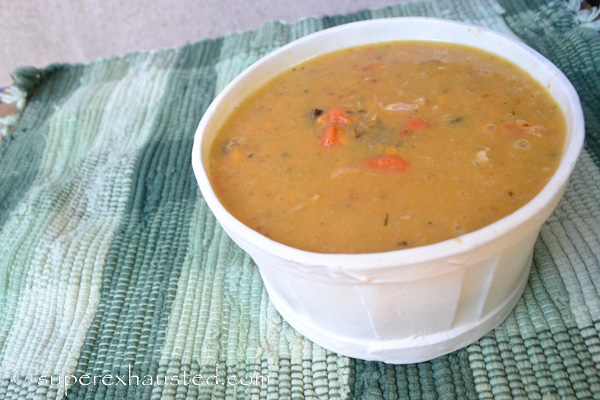 Sweet Potato Chicken Soupchicken chopped 3 cups ( or 1 rotisserie chicken Picked)3-4 sweet potatoes pealed and diced1 onion diced4 carrots pealed and chopped1 bay leaf10 mushrooms cleaned and chopped3 cups of water or chicken broth2 table spoon of oilIn a 6-8 quart pot add oil  add onions cook fir 5 minutesAdd carrots and mushrooms, cook until carrots tender   (salt to taste)Add 3 cups of water or brothAdd bay leafAdd sweet potatoes cook for 20 minutes med lowStir oftenAdd  chicken cook for another 20 minutesPotatoes will break down and thicken up soup add more broth if neededhttp://www.superexhausted.com/2014/03/sweet-potato-chicken-soup/